ΕΛΛΗΝΙΚΗ ΔΗΜΟΚΡΑΤΙΑ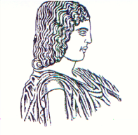 ΓΕΩΠΟΝΙΚΟ ΠΑΝΕΠΙΣΤΗΜΙΟ ΑΘΗΝΩΝΓΕΝΙΚΗ Δ/ΝΣΗ ΔΙΟΙΚΗΤΙΚΩΝ ΥΠΗΡΕΣΙΩΝΔ/ΝΣΗ ΣΠΟΥΔΩΝ & ΦΟΙΤ. ΜΕΡΙΜΝΑΣΤΜΗΜΑ Β΄ ΦΟΙΤΗΤΙΚΗΣ ΜΕΡΙΜΝΑΣΤΑΧ. Δ/ΝΣΗ: ΙΕΡΑ ΟΔΟΣ 75 T.K. 118 55, ΑθήναΠληροφορίες: κα Φ. ΣτράτουΤηλ.: 210 5294929Fax: 210 5294917E-mail: foitmerimna@aua.grΙστοσελίδα: www.aua.grΑΝΑΚΟΙΝΩΣΗΣύμφωνα με:Το ΦΕΚ (Τεύχος Β’αριθ.1872/08.05.2021) ,Την ΚΥΑ (την αριθ.Δ1α/Γ.Π.οικ.28259/07.05.2021 (ΦΕΚ 1866/Β/2021) του Υπουργείου Παιδείας και Θρησκευμάτων σχετικά με την δια ζώσης  πρακτική άσκηση φοιτητών (αυστηρά του τελευταίου έτους και επί πτυχίω) Σας ενημερώνουμε ότι  :Οι φοιτητές/τριες  του τελευταίου έτους και επί πτυχίω και μεταπτυχιακοί φοιτητές των προγραμμάτων σπουδών α’ και β’ κύκλου σε όλα τα Τμήματα /Σχολές, θα πραγματοποιούν πρακτική άσκηση με φυσική παρουσία από 10.05.2021 εντός και εκτός ΓΠΑ. Επίσης θα έχουν την δυνατότητα να συμπληρώνουν ηλεκτρονικά στο        (e-student.aua.gr-Πρακτική)  την Αίτηση Καθορισμού Τόπου Πρακτικής Άσκησης για το διάστημα που επιθυμούν.  Το χρονικό διάστημα δήλωσης της αίτησης είναι αυστηρά 15 ημέρες  πριν την έναρξη της πρακτικής άσκησης. Το Σύστημα ανοίγει στις 13.05.2021. Οι ως άνω φοιτητές/τριες θα πρέπει σύμφωνα με προηγούμενες ανακοινώσεις του Πανεπιστημίου να έχουν ήδη  δηλώσει το ΑΜΚΑ τους στις γραμματείες τους, προκειμένου να προμηθευτούν το self-test από τα φαρμακεία.  Οδηγίες σχετικά με τα self-test, υπάρχουν στο  ΦΕΚ (Τεύχος Β’αριθ.1866/08.05.2021) και στην Aνακοίνωση του Ιδρύματος στις 10.05.2021Όσον αφορά τους φοιτητές/τριες, που πραγματοποιούν ήδη την πρακτική άσκηση με τηλεργασία, συνεχίζουν κανονικά μέχρι την λήξη της σύμβασης τους.Για τους φοιτητές του 3 και 4ου έτους σπουδών αναμένουμε οδηγίες από το Υπουργείο Παιδείας και Θρησκευμάτων για το χρόνο και τρόπο διεξαγωγής της πρακτικής άσκησηςΟ ΑΝΤΙΠΡΥΤΑΝΗΣΔιοικητικών ΥποθέσεωνΑκαδημαϊκών Υποθέσεων &Φοιτητικής ΜέριμναςΚαθ. ΝΙΚΟΛΑΟΣ ΔΕΡΚΑΣ 